SELLOGrupo Municipal Unidas Podemos Izquierda Unida-Verdes Equo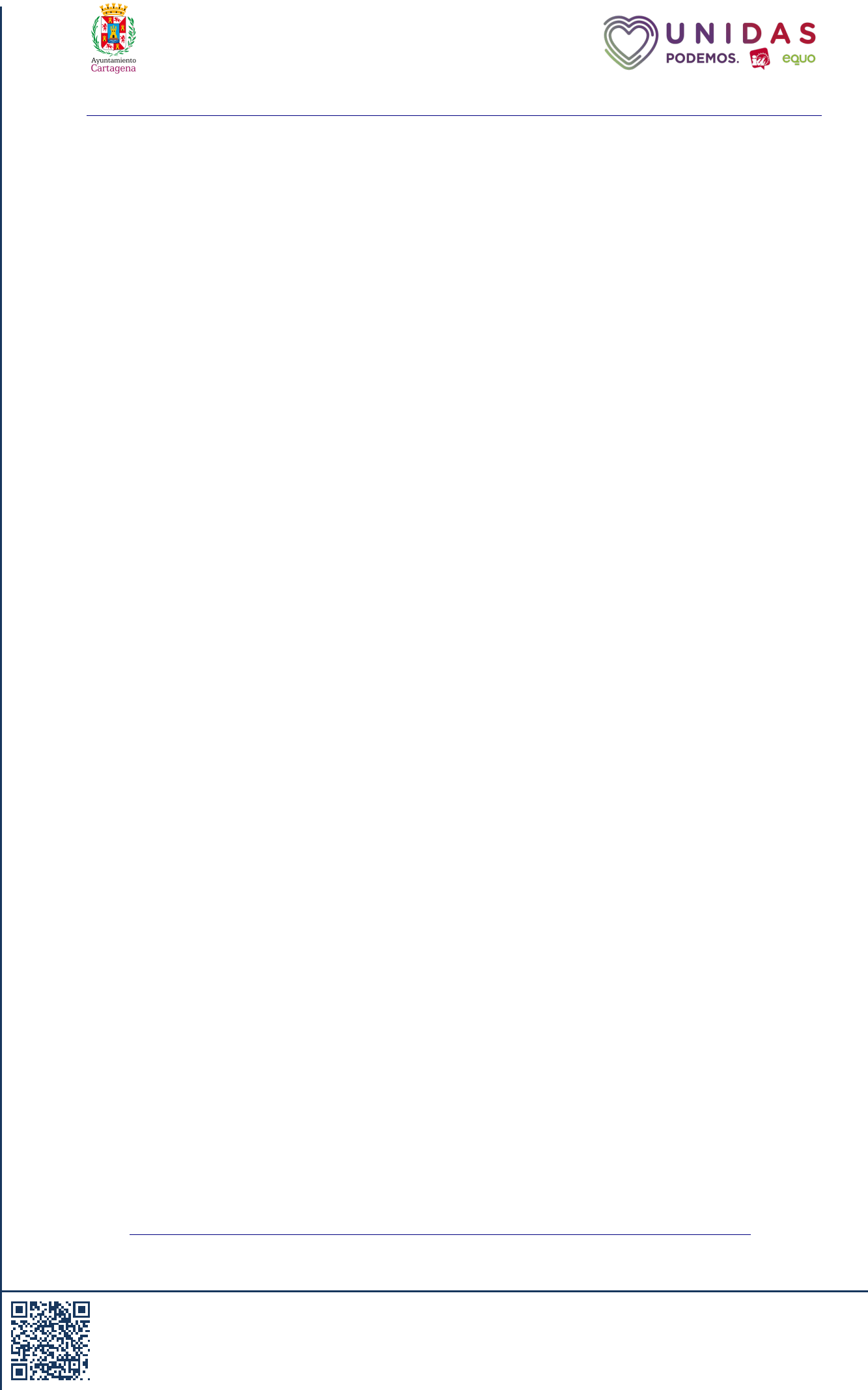 MOCIÓN QUE PRESENTA AROHA NICOLÁS GARCÍA, CONCEJALA DEL GRUPO MUNICIPAL UNIDAS PODEMOS IZQUIERDA UNIDA-VERDES EQUO, DEL EXCMO. AYUNTAMIENTO DE CARTAGENA, SOBRE MEMORIA DEMOCRÁTICA.La moción que se somete a la consideración del Pleno es la siguiente:EXPOSICIÓN DE MOTIVOSEl pasado 19 de octubre se ha aprobó la Ley 20/2022 de Memoria Democrática, cuyo artículo 40 sobre Revisión de reconocimientos, honores y distinciones, dice así:“Las administraciones públicas, en el ejercicio de sus competencias y con arreglo a los correspondientes procedimientos, adoptarán las medidas oportunas para revisar de oficio o retirar la concesión de reconocimientos, honores y distinciones anteriores a la entrada en vigor de esta ley que resulten manifiestamente incompatibles con los valores democráticos y los derechos y libertades fundamentales, que comporten exaltación o enaltecimiento de la sublevación militar, la Guerra o la Dictadura o que hubieran sido concedidas con motivo de haber formado parte del aparato de represión de la dictadura franquista”.Por todo lo expuesto presento para su debate y aprobación si procede la siguiente propuesta deMOCIÓN:1.- El pleno del Ayuntamiento de Cartagena insta al Gobierno local a la revisión y retirada de honores y distinciones que hayan sido concedidos por este Ayuntamiento a partir del 1 de abril de 1939 y se encuentren actualmente en vigor, atendiendo a la aplicación del artículo 40 de la Ley de Memoria Democrática.2.- El pleno del Ayuntamiento de Cartagena insta al Gobierno local a convocar a la mayor brevedad posible a la comisión de Memoria Histórica Municipal para dar cumplimiento a la recientemente aprobada Ley 20/2022, de 19 de octubre, de Memoria Democrática.3.- El pleno del Ayuntamiento de Cartagena insta al Gobierno local a no dilatar ni retrasar injustificadamente los trámites administrativos para dar cumplimiento a la Ley de Memoria Democrática.1Excma. Sra. Alcaldesa del Ayuntamiento de CartagenaAYUNTAMIENTO DE CARTAGENA	Código Seguro de Verificación: H2AA H4QX MAN9 FJ7N TKXT2022-11-19 Moción memoria democráticaLa comprobación de la autenticidad de este documento y otra información está disponible en https://cartagena.sedipualba.es/	Pág. 1 de 2SELLOGrupo Municipal Unidas Podemos Izquierda Unida-Verdes Equo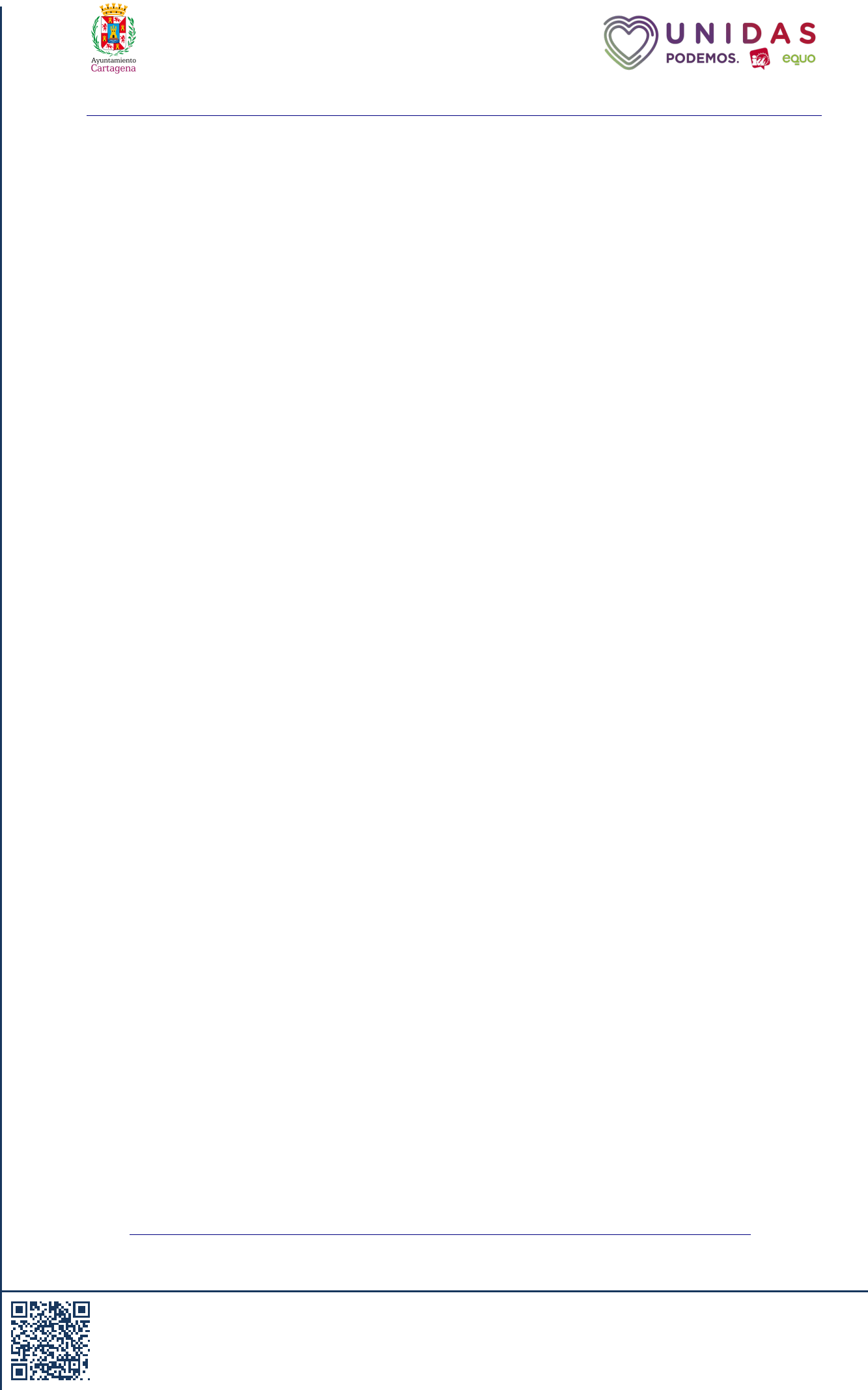 4.- El pleno del Ayuntamiento de Cartagena insta al gobierno local a actualizar, hacer pública y facilitar su acceso a quién lo solicite a la relación de reconocimientos, honores y distinciones que han sido concedidos, y estén en vigor, por este Ayuntamiento, a partir del 1 de abril de 1939.En Cartagena, a 19 de noviembre de 2022.Aroha Nicolás GarcíaConcejala2Excma. Sra. Alcaldesa del Ayuntamiento de CartagenaAYUNTAMIENTO DE CARTAGENA	Código Seguro de Verificación: H2AA H4QX MAN9 FJ7N TKXT2022-11-19 Moción memoria democráticaLa comprobación de la autenticidad de este documento y otra información está disponible en https://cartagena.sedipualba.es/	Pág. 2 de 2el 19/11/2022133082 / 2022Registradode entradaNºel 19/11/2022133082 / 2022Registradode entradaNº